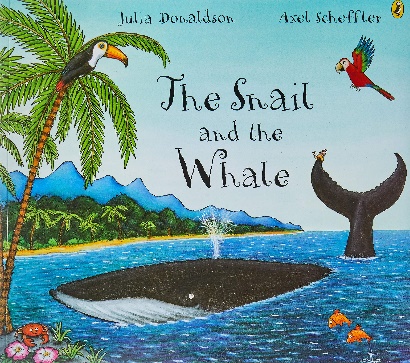 True or false. Listen to the story and read the statements are they true or false.The snail lived on a rock as black as soot The snail wrote 2 “ lift wanted around the world”Waves splashed the snail onto the whale. Zig- zag lightening came from the thunderstorm. There were 20 speedboats in the bay. The snail said “I feel so small”. The whale said to get a helicopter to help.At the school the snail left a message and everyone helped the whale. The snail and the whale came all the way back to the dock. 